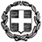 ΥΑ με αριθμό 20883 / ΓΔ4 / ΦΕΚ 456 / 13-2-2020 Άρθρο 5 §1.ζΣας υπενθυμίζουμε ότι: α) η προσφορά κατατίθεται κλειστή σε έντυπη μορφή (όχι με email ή fax) στο σχολείο και β) με κάθε προσφορά κατατίθεται από το ταξιδιωτικό γραφείο απαραιτήτως και Υπεύθυνη Δήλωση ότι διαθέτει βεβαίωση συνδρομής των νόμιμων προϋποθέσεων λειτουργίας τουριστικού γραφείου, η οποία βρίσκεται σε ισχύ.                                                                                                Η Δ/ντριαΔρ. Μαρία Φωτεινή Αναστασίου	ΕΛΛΗΝΙΚΗ ΔΗΜΟΚΡΑΤΙΑ            ΥΠΟΥΡΓΕΙΟ  ΠΑΙΔΕΙΑΣ  ΚΑΙ ΘΡΗΣΚΕΥΜΑΤΩΝΠΕΡΙΦΕΡΕΙΑΚΗ Δ/ΝΣΗ Π.Ε. ΚΑΙ Δ.Ε. ΑΤΤΙΚΗΣΔΙΕΥΘΥΝΣΗ ΔΕΥΤΕΡΟΒΑΘΜΙΑΣ ΕΚΠΑΙΔΕΥΣΗΣΒ΄ ΑΘΗΝΑΣ                                                                    3ο ΓΕΛ ΑΜΑΡΟΥΣΙΟΥ                     Πέλικα & Κυρίλλου   ΤΚ 151 22 ΜΑΡΟΥΣΙ                               Τηλέφωνο 2106141103 - fax: 2106126084Μαρούσι,  3 / 11 / 2022Αρ. Πρωτ.:  594                           Προς:  ΔΔΕ Β΄ΑΘΗΝΑΣ1ΣΧΟΛΕΙΟ3ο ΓΕΛ ΑΜΑΡΟΥΣΙΟΥ 2ΠΡΟΟΡΙΣΜΟΣ/ΟΙ-ΗΜΕΡΟΜΗΝΙΑ ΑΝΑΧΩΡΗΣΗΣ ΚΑΙ ΕΠΙΣΤΡΟΦΗΣΛΟΝΔΙΝΟ (Μ. ΒΡΕΤΑΝΙΑ)  25/2/2022 – 28/2/2022 [Τρεις (3) διανυκτερεύσεις σε ξενοδοχείο κεντρικά στην πόλη του Λονδίνου] 3ΠΡΟΒΛΕΠΟΜΕΝΟΣ ΑΡΙΘΜΟΣ ΣΥΜΜΕΤΕΧΟΝΤΩΝ(ΜΑΘΗΤΕΣ-ΚΑΘΗΓΗΤΕΣ)32 μαθητές + 4 συνοδοί καθηγητές 4ΜΕΤΑΦΟΡΙΚΟ ΜΕΣΟ/Α-ΠΡΟΣΘΕΤΕΣ ΠΡΟΔΙΑΓΡΑΦΕΣ Αεροπορικά εισιτήρια με απευθείας πτήση Αθήνα - Λονδίνο και Λονδίνο – Αθήνα. Η πτήση να είναι πρωϊνή κατά την αναχώρηση και βραδινή κατά την επιστροφή. Αποκλείονται  low cost αεροπορικές εταιρίες. Πούλμαν με τις προδιαγραφές που ορίζονται από το ΥΠΑΙΘ καθώς και τις προϋποθέσεις ασφαλείας για μετακίνηση μαθητών. α) για τη μεταφορά από το σχολείο στο αεροδρόμιο Ελ. Βενιζέλος και αντιστρόφως β) για τις μεταφορές από και προς το αεροδρόμιο του Λονδίνου, τις επισκέψεις και τις εκδρομές κατά τη διάρκεια της εκδρομής. 5ΚΑΤΗΓΟΡΙΑ ΚΑΤΑΛΥΜΑΤΟΣ-ΠΡΟΣΘΕΤΕΣ ΠΡΟΔΙΑΓΡΑΦΕΣ(ΜΟΝΟΚΛΙΝΑ/ΔΙΚΛΙΝΑ/ΤΡΙΚΛΙΝΑ-ΠΡΩΙΝΟ Ή ΗΜΙΔΙΑΤΡΟΦΗ)  Ξενοδοχείο κεντρικά στην πόλη του Λονδίνου, κατά προτίμηση 4*, σε τρίκλινα κατά βάση δωμάτια με κανονικά κρεβάτια (όχι ράντζα) για τους μαθητές και μονόκλινα ή δίκλινα για τους συνοδούς καθηγητές.  Πρωινό εντός του ξενοδοχείου.6ΛΟΙΠΕΣ ΥΠΗΡΕΣΙΕΣ (ΠΡΟΓΡΑΜΜΑ, ΠΑΡΑΚΟΛΟΥΘΗΣΗ ΕΚΔΗΛΩΣΕΩΝ, ΕΠΙΣΚΕΨΗ ΧΩΡΩΝ, ΓΕΥΜΑΤΑ κ.τ.λ.))  Ξενάγηση πόλης.   Μετακινήσεις στο Λονδίνο, όπου απαιτείται σύμφωνα με το πρόγραμμα.  2 εκδρομές. Συνοδός του γραφείου σε όλη τη διάρκεια της εκδρομής.7ΥΠΟΧΡΕΩΤΙΚΗ ΑΣΦΑΛΙΣΗ ΕΥΘΥΝΗΣ ΔΙΟΡΓΑΝΩΤΗΝΑΙ (ταξιδιωτική ασφάλιση και ασφάλεια αστικής ευθύνης,  ΦΠΑ)8ΠΡΟΣΘΕΤΗ ΠΡΟΑΙΡΕΤΙΚΗ ΑΣΦΑΛΙΣΗ ΚΑΛΥΨΗΣΕΞΟΔΩΝ ΣΕ ΠΕΡΙΠΤΩΣΗ ΑΤΥΧΗΜΑΤΟΣ  Ή ΑΣΘΕΝΕΙΑΣ ΝΑΙ Διασφάλιση πλήρους ιατροφαρμακευτικής περίθαλψης μαθητών και καθηγητών, κάλυψη εξόδων σε περίπτωση ατυχήματος ή ασθένειας.Στην ασφαλιστική κάλυψη να προβλεφθούν και οι ειδικές συνθήκες της πανδημίας του covid19.9ΤΕΛΙΚΗ ΣΥΝΟΛΙΚΗ ΤΙΜΗ ΟΡΓΑΝΩΜΕΝΟΥ ΤΑΞΙΔΙΟΥ(ΣΥΜΠΕΡΙΛΑΜΒΑΝΟΜΕΝΟΥ  Φ.Π.Α.)ΝΑΙ10ΕΠΙΒΑΡΥΝΣΗ ΑΝΑ ΜΑΘΗΤΗ (ΣΥΜΠΕΡΙΛΑΜΒΑΝΟΜΕΝΟΥ Φ.Π.Α.)ΝΑΙ11ΠΡΟΣΘΕΤΑ Βεβαίωση διαθεσιμότητας αεροπορικών εισιτηρίων ΑΘΗΝΑ – ΛΟΝΔΙΝΟ – ΑΘΗΝΑ Στην προσφορά να περιλαμβάνονται οι φόροι αεροδρομίων, όλα τα έξοδα του λεωφορείου, τα διόδια, τα έξοδα parking. Στην προσφορά να επισυνάπτεται βεβαίωση διαθεσιμότητας των απαιτούμενων δωματίων για τη διαμονή μαθητών στο ξενοδοχείο.   Το πρακτορείο που θα επιλεγεί θα πρέπει μετά τη διαδικασία επιλογής να προσκομίσει στο σχολείο βεβαίωση ότι έχει προβεί σε κράτηση των εισιτηρίων από την αεροπορική εταιρεία στο όνομα του σχολείου και των δωματίων του ξενοδοχείου. Η επιτροπή πέραν της τιμής, θα συνεκτιμήσει και την ποιότητα των προσφερόμενων παροχών.Στην επιλογή θα ληφθούν υπόψη η φερεγγυότητα και η αξιοπιστία του τουριστικού γραφείου. 12ΚΑΤΑΛΗΚΤΙΚΗ ΗΜΕΡΟΜΗΝΙΑ ΚΑΙ ΩΡΑ ΥΠΟΒΟΛΗΣ ΠΡΟΣΦΟΡΑΣ10/11/2022 , 12: 0013ΗΜΕΡΟΜΗΝΙΑ ΚΑΙ ΩΡΑ ΑΝΟΙΓΜΑΤΟΣ ΠΡΟΣΦΟΡΩΝ10/11/2022 , 12: 30